The Good Shepherd’s Healing Oil  Our Priestly BlessingA Booklet for Additional Studies of the Healing Oils  Edie Anderson of Farmville, VirginiaC.A.R.E. studentYoung Living # 1043643Pots and Pans         Paper Plates and Cups Spoons                   Serving Dishes                           PansServing Utensils                             Serving UtensilsChristmas ideas                             Women’s MinistryChristmas ideas                         MiscellaneousSpoons              Forks        Food Storage containersCoupons                     Reference and Lending Library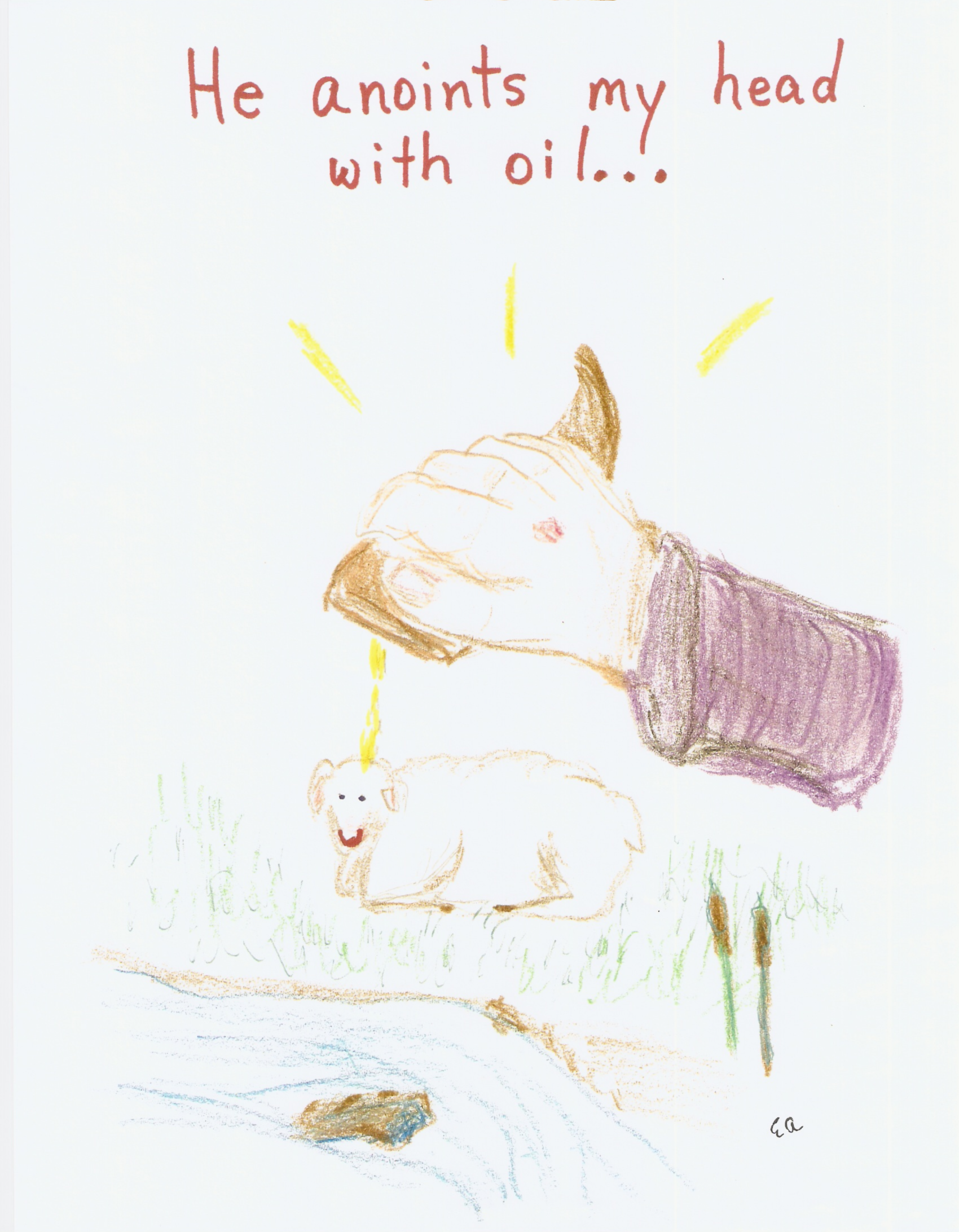                                                The Good Shepherd’s Healing OilPreface	Why study essential oils and Bible oils in 2015?  Some of the reasons which answer this question are:Oils and aromatics are important in the BibleOils and aromatics are powerful antimicrobials in this day of super bugsEssential oils are fast acting as they can be inhaled to go directly to the brain Essential oils may be administered in many modes through several pathwaysSupplies of some allopathic medicines are becoming unavailable and unaffordable with many recalls and undesirable side effects (side effects like sudden death)Oils have a “shelf life” of a few thousand years when stored properly (cf. Young, Aromatherapy and also Reference Guide for Essential Oils, pp. 7-12)Oils are excellent for relieving/healing pain, inflammation, burns, swelling, etc.Oils can purify and flavor water and foods as well as adding nutritionThe diffusion of oils purifies the air, helps with respiratory problems, and stimulates the mind as well as reducing the harmful effects of environmental toxins and radiation; the therapeutic-grade oils are safe for animals and humans. The high value and many uses of essential oils are again – after almost a fifteen hundred year loss from use (it has been reported that the British used them in World War II) - emerging as a healing force.  The therapeutic grade oils are available now in modern times due to the research of Dr. D. Gary Young, who - along with Dr. Stanley Burroughs and Rev. Dr. David Stewart et al. - has developed oil products and techniques which bless the lives of millions around the world.The purpose of this booklet is not to diagnose or treat any disease or complaint nor has this document been reviewed by the FDA.  The purpose of this booklet is to allow the reader to visualize the verdant meadows and look past the pastoral metaphor to realize that the Good Shepherd is seeking us – cf. Ezekiel 34:11 and John 18:10-14 - and He has created some powerful agents of comfort and healing which can be used today.  The NIH library has over 5000 research articles on the use of essential oils for medicinal use/healing.  You will find the Rev. Dr. David Stewart’s 848-page The Chemistry of Essential Oils Made Simple (Marble Hill:  Care Publications, 2010) to be a great resource to help you understand the intelligence in the essential oils and how their molecular qualities heal and give comfort; this text book by Dr. Stewart is now in its fourth printing.This book is written in honor of Rev. Dr. George A. and Mary Katharine Ballard Anderson and our friends at CARE and Young Living.  It is especially for Mark & Amelia, Joy & Barney, Nabil, Walid, Miss Linda, Miss Renee, Pastor Sam, Pastor Pete, Pastor John, Pastor Sid, Mel,  Dr. Wally, Miss Rita, Dr. Russ, John & Sharon, Arian and DeLonte, Miss Fidelia, Miss Kelly, Miss Susan, Drs. Susan and Petty, Jerry, Denny, all my brothers & sisters, and their families.  Thank you for considering these thoughts.                                                                            iiTermsAFNOR – the testing lab for quality assurance in France which tests	perfume grade oils and their components anoint – sprinkling, pouring, dropping, or rubbing oil or ointment/     resin (especially on the head or body to set apart or heal a person, animal, tent, temple, altar, or vessel) as a prayerful blessing for healing, worship, hospitality, encouragement, death preparation, or special service/assignment (from the Hebrew massach).  Note that Christ and Messiah mean “Anointed One.”blend – a mixture of oils which synergistically magnifies the benefits	of single oils.  An example of a blend used in the Old Testamentis the holy anointing oil of the tabernacle and temple (cf. Exodus 30:22-5 for the exact recipe).  An example of a blend in the New Testament is the one which was going to be used by the women to prepare Jesus’ body for burial.  Blends are sometimes called balms or ointments depending on the consistency.  CARE – Center for Aromatherapy Research and Education essential oil – an individual oil or blend produced by steam distilling      (or pressure in the case of citrus) for long periods of time at       low temperatures.  Essential oils are the “life blood” of the       plant which can penetrate cells and tissues easily.  They should       be stored in dark brown or blue bottles.  (Note that other plant      oils are seed oils which are usually thicker, more greasy, and       less valuable in terms of cost and uses.  Because of the high-       quality seeds, organic farming, and meticulous harvesting      of essential oils, the therapeutic grade oils of Young Living are      used uniquely for the Raindrop technique and vitaflex.)  True 	therapeutic grade essential oils – like the oils and blends 	produced by YL – have no additives, extenders, fillers, 	processing agents, or other chemicals in their products.  Dr. 	Gary Young would say that these oils have not been “adulterated”  	by other substances.  For sources of Young Living products, see	the end of this booklet.  Essential oils and blends have thera-	peutic properties for the healing of plants, animals, and humans.EODR – Essential Oil Desk Referencefacilitator – a person who prayerfully cares for a client using the       Raindrop technique and/or vitaflex; conduitHealer – Jesus who is the Great High Priest, the Anointed One – Messiah, the Resurrection and the Life, the Good Shepherd, and the Greatest Physician; cf. John 10:7-18, Luke 11:25-6 & 41-44, Luke 4:17-21, and the book of Hebrews.						10healing oil – a meticulously prepared oil used in the Old and New Tes-tament times as a ceremonial (and actual) cleansing and treatment for skin conditions and other physical/emotional/guilt problems.  An example in the Old Covenant is Leviticus 14:15-18 & 26-29.  In the New Covenant, Luke 10:34 and James 5:14 serve as examples.  Hebrews 9-10 explains the transition to the new and better Covenant.  Other terms used for the essential oils in the Bible are odors, sweet-smelling savors, perfumes, oil of gladness, anointing oil, holy anointing oil, incense, balms, ointments, and fragrances; cf. Stewart, HOB.  These are associated with prayer, worship, healing, and the Holy Spirit (the Lord and Giver of Life Who hovered/vibrated above the waters in creation, Who brought the human life of Jesus to Mary, Who appeared hovering over Jesus at Jesus’ baptism, Who appeared as tongues of fire at the early church’s ordination, and Whose anointing presence comforts and heals today).holistic – a view of medical/spiritual care which takes into account  	the whole person: body, soul, spirit, and emotions; cf. 2 Peter 	1:3; Psalm 103:2-3; and Proverbs 4:20-22.Lord’s Anointed – Christ or anointed king or prophet in the Old Tes-	tament; cf. Luke 4:18-19 and Acts 10:37-39 Neat – indicates that an oil can be dropped or rubbed directly on the       skin (without being put in a carrier oil).  Only organic oils	like those produced by the Young Living company should be put	directly on the skin.  Be careful not to rub your eyes if you	have one of the essential oils on your hand.Priest – A person set apart – usually by the anointing of oil – to 	represent the people before God.  Some of the priests functioned	as physicians, surgeons, and medical advisers; some were meat and 	produce inspectors; some did the slaughtering of animals; some      led in temple and tabernacle preparation and worship; others 	acted as quarantine officers for illnesses and property.  In the 	New Covenant, the believers or church are a kingdom of priests;  	the book of Hebrews in the New Testament explains the difference 	between the Old Covenant priests and those in the New Testament	times and explains how Christ is the great High Priest who was	prefigured in the sacrificial system which He fulfilled for our	salvation and healing.  Both the Old and New Testament priests	and church – as well as the period in between the Testaments andin the Early Church - used oils and incense in their work for God’s people.  Indeed the Bible is dripping with metaphors of	using oils/incense for purification, meditation, worship,  	and healing.  Dr. David Stewart’s books The Healing Oils of the	Bible and The Chemistry of Essential Oils Made Simple outline his Biblical research and chemistry research on this subject.  Christ is the Great High Priest and King over the kingdom of priests (i.e. the church today including all races and both genders; cf. Joel 2:28-9, 32 and Acts 2).  						11Raindrop technique – a special way to use therapeutic grade essential	oils and blends on the back and neck of a receiver in a pattern      with an order of dropping oils in sequence and gentle massage      techniques using heat and gentle pressure energy to bless the       receiver.  Dr. Gary Young developed the technique with a Lakota      elder originally to help people with scoliosis.   Receiver – a person or animal who receives a Raindrop technique Rose oil – a costly essential oil which is a healing and mood lifting	oil.  It takes 3-5 thousand pounds of petals to produce one pound	of rose oil and the electromagnetic frequency of 320 MHz is the	highest found to date of any oil (Stewart, HOB, 130-131).  It isinteresting that the rose is used as a reference or symbol of Jesus in the Bible and church history and art.Vitaflex – a way to roll the finger tips on reflexology points to give      energy to an organ or area in order to invigorate it.  Vitaflex      was pioneered by Dr. Stanley Burroughs.  Other pyezo-electric 	techniques include mantling, tapping, massage, qissage, rolfing, 	and “Indian” rub.  Young Living – the world’s number one producer of organic essential 	oils, blends, and products today.  The Young Living oils are used	exclusively in the Raindrop Technique. To find out which blends	and individual oils or ointments are good for a particular	condition or problem, please see Higley & Higley, The Primary	Usage Guide published by Abundant Health.  Their contact number 	is 800-371-3515.  If you have an interest in finding out about	YL oils and products, cf. www.youngliving.com and look for	events in your area.  Note that in order to submit an order for	oils or products, you will need a representative’s ID number,	either mine (#1043643) or the one for the person who gave you this booklet.  Thank you.              						12					BibliographyArterburn, Stephen.  Healing is a Choice.  Nashville:  Thomas Nelson, 2005.Balch, Phyllis.  Prescription for Herbal Healing.  New York:  Penguin Putnam, 2002._______.  Prescription for Nutritional Healing.  New York:  Penguin Group, 2010.Bell, Rachel and Dr. Howard Peiper.  The A.D.D. and A.D.H.D Diet!  Sheffield:  Safe	Goods, 2006.Burroughs, Stanley.  Healing for the Age of Enlightenment.  N.G.:  Alisa Burroughs,	1993.Chambers, Brian.  The Bible’s Healing Code.  Baltimore:  Health Revelations, 2013.Dockrey, Karen and Johnnie & Phyllis Godwin.  The Student Bible Dictionary.	Uhrichsville: Barbour Publishing, 2000.Dollemore, Doug, Mark Giuliucci, Jennifer Haigh, Sid Kirchheimer, & Jean Callahan.  New Choices in Natural Healing.  Emmaus:  Rodale Press, 1995.Healing with Motion.  Emmaus:  Rodale Press, 1999.Hess, Mary, D.V.M.  “Essential Oils & Pets.”   N.G.:  MaRiLa Veterinary Clinic, 2011.  Higley, Connie and Alan.  The Primary Usage Guide.  Spanish Ford:  Abundant Health,   	2012._______.   Quick Reference Guide for Using Essential Oils.  Spanish Fork:  Abundant Health, 1998-2008._______.   Reference Guide for Essential Oils.  Spanish Fork:  Abundant Health, 2011.Holy Bible.  NIV.  Grand Rapids:  Zondervan, 1984.The Interlinear Greek-English New Testament.  The Nestle Greek Text with a Literal	English Translation by Reverend Dr. Alfred Marshall.  Grand Rapids:	Zondervan Publishing House, 1974.Lynn, Jim.  The Miracle of Healing in Your Church Today.  e-book:  God’s Healing 	Word Ministry, 2014.McBride, Janet.  Scriptural Essence.  Revised 5th edition.  Cedar Hill:  Cedar Hill Publishing, 2006.						13Maccaro, Janet, PhD, CNC.  Natural Health Remedies.  Lake Mary:  Siloam, 2000.The Natural Pharmacy ed. Skye Lininger.   Rocklyn:  Prima Publishing, 1998.Ody, Penelope.  The Holistic Herbal Directory, a Directory of Herbal Remedies for 	Everyday Health Problems.  New York:  Metro Books, 2001.Raybern, Debra, N.D., M.H., C.N.C., I.C.A.  Gentle Babies.  Bartlesville:  Healthy 	Homes LLC, 2008.Schnaubelt, Kurt, Ph.D..  The Healing Intelligence of Essential Oils, The Science of Advanced Aromatherapy.  Rochester, Vermont:  Healing Arts Press, 2011.Stewart, David, Ph.D., D.N.M.  The Chemistry of Essential Oils Made Simple *  God’s             Love Manifest in Molecules.  Marble Hill: Care Publications, 2010._____.  Healing:  God’s Forgotten Gift.  DVD._____.  Healing Oils of the Bible.  Marble Hill:  Care Publications, 2007._____.  An Introduction to the Healing Oils of the Bible.  Marble Hill:  Care Publications,	2014._____.  A Statistical Validation of Raindrop Technique.  Marble Hill:  Care Publications, 	2009.Stewart, David, PhD., Don Clair, and Sandy Sutter.  Healing: God’s Forgotten Gift.             Small group study book available at 800-524-4195.Stryker, M. Woolsey, D.D., LL.D.  The Letter of James the Just.  Boston:  Ginn & 	Company, 1895.Wright, Henry.  A More Excellent Way to Be in Health.  New Kensington, PA:  Whitaker 	House, 2009.Young, D. Gary, N.D.  Aromatherapy – The Essential Beginning.  Salt Lake City:             Essential Press Publishing, 1996.Young, Robert, LL.D.  Analytical Concordance to the Bible.  New York:  Funk & 	Wagnalls Company, c. 1940.Vine, W.E., Merrill F. Unger, & William White, Jr.  Vine’s Comjplete Expository 	Dictionary of Old and New Testament Words.  Nashville:  Thomas Nelson	Publishers, 1996.						14Other ResourcesAbundant Health.  Abundant Health provides materials and reference works regarding the 	use of Young Living essential oil products for persons and pets.  Their contacts 	are www.AbundantHealth4u.com and 888-718-3068.ACAM.  The American College for Advancement in Medicine has a listing of excellent	physicians and health care providers.  One site is healthy-family.org or 	www.naturalrootsmedicine.com  or you can google ACAM providers. One ACAM provider is Dr. Cindy Schneider of www.center4autism.org.American Holistic Medical Association.  Please see   www.holisticmedicine.org.C.A.R.E.  The Center for Aromatherapy Research and Education is headed by Dr.	David Stewart and conducts Raindrop Technique training and other classes	re the chemistry and use of essential oils for healing in the church today.Christian Care Medishare Ministry.  A Christian way of paying your medical bills.	Shawn McNair at 800-772-5623 [PSALM 23] ext. 2307 can help get this	health coverage which has an ACA waiver.Prayer.  Prayer is our greatest resource.  “You have not because you ask not.”www.Perque.com provides a lymphocyte response assay which tests the blood  to	determine hypersensitivities to 400+ foods, spices, additives, preservatives, and 	environmental toxins.  The test results include a consultant’s helping to interpret	the results.  Russ Jaffe, Ph.D. has developed the testing and has done double-blind, placebo-controlled investigation to help persons with fibromyalgia andother related problems.  Dr. Jaffe works with ACAM and other physicians to helpthem address many health issues.  The lab contact number is 800-553-5472.  Genuine Perque supplements may be ordered at 703-450-2990.www.morebobjan.com offers NIH research documents which relate to the use of essential	oils.  Bob and Jan Peterson set up this site to help those interested in the YoungLiving oils (the essential oil products company-number one in the industry due to “seed to seal” purity-led by Dr. D. Gary Young) and products to determine which oils to use for various problems which persons and pets encounter.www.youngliving.com is the site where Young Living products for people and animals is	found.  If you are interested in being a wholesale distributor/customer you will need a distributor number to join the team or order products; mine is 1043643. My favorite product is Animal Scents Ointment which can be used for injuries and skin problems for people or dogs, cats, sheep, etc.  The YL contact numberis 800-371-3515.							15Thank you again for reading this and considering these aromatic gifts of God.  He has made the Good Shepherd’s oil, and we know that “every good gift and every perfect gift” is from Him.  Throughout the Old Covenant, the people of God were taught and led in the sprinkling of blood for covering of sin, the sprinkling of water for cleansing, and the sprinkling of essential oils and blends for healing and blessing Cf. Hebrews 9:18-22).  In the New Covenant, the people of God – called the church – are to use water and healing oil (Cf. John 4:14, 13:5, Ephesians 5:26-7,  Hebrews 10:22, and James 5:13-15) to sprinkle, cleanse, and heal because Christ fulfilled the blood atonement requirement once for all by His suffering, death, and resurrection.  “May the God of peace, who through the blood of the eternal covenant brought back from the dead our Lord Jesus, that great Shepherd of the sheep, equip you with everything good for doing his will, and may he work in us what is pleasing to him, through Jesus Christ, to whom be glory for ever and ever.  Amen.”  Hebrews 13:20-21 NIV“I commend you for your work and research.  Your efforts to educate Christians on the Biblical basis for anointing and healing with oils will be richly rewarded.”Rev. Dr. David Stewart“Lovely job!”        Walid Chaya“Congratulations . . ..  It will bless us all.”     Bob Peterson						16Children’s song:	I am Jesus’ precious lamb	I am knitted by His hand.	In green pastures do I feed	He’s the maker of the seed.	He my head with healing oil	Does anoint - the pests to foil.	I am Jesus’ little sheep;	In safe sleep he does me keep.	Shalom, shalom we now sing,	Thank you, Shepherd, and Anointed King!                                               Amen					          iiiIntroduction:  Anointing with OilWe have a theory that one of the best methods of teaching and learning concepts is by singing them.  When we were little children in our four to seven hour trips to see our grandparents, we sang songs and hymns along the way.  We quickly learned several verses of a few hundred choruses, songs, psalms, and hymns which our mom usually led.It seems that King David is using his praise Psalm of Ascent up the mountain to worship in Psalm 133, expressing a beautiful picture of God’s love and gifts of harmony and healing to all believers by comparing His love to anointing the head with oil.                              Psalm 133     How good and pleasant it is when brothers live together in unity!         It is like precious oil poured on the head, running down on the beard,      Running down on Aaron’s beard, down upon the collar of his robes.         It is as if the dew of Hermon were falling on Mount Zion.       For there the Lord bestows his blessing,         Even life forevermore.  [KJV]The genre is a travel song of Hebrew poetry whose couplets and phrases parallel each other, each line adding an expansion of the former thought in the journey to Mt. Zion to worship.  This is a meditation about one of the greatest blessings which a person or creature could receive:  the anointing by oil as an expression of honor and acceptance.  The idea of being set apart for God’s service and protection is pictured here.  The Old Covenant use of anointing gives identity and purpose to the recipient and is to be a reminder that he/she is set apart as a healed and restored person to be whole and to be in a right relationship with God.  Then as an anointed person in the New Covenant, we have the strength and vision to serve others and anoint them.We know from Dr. Stewart’s Healing Oils of the Bible that these plant oils and resins were traded from the time of Genesis (Joseph as a boy was sold to such merchants) into the time of the New Testament.  When Joseph’s body was brought back to the Promised Land, it was embalmed with these oils.  Jesus’ baby shower featured two such gifts:  frankincense and myrrh.  He was anointed at least twice by women.  The women                                                         1who discovered the empty tomb were taking “prepared spices and ointments” for His body.   Cf. Luke 23:56-24:1.  See also Luke 4:17-21.The Hebrew Psalms 22, 23, and 24 are about the coming of Jesus as Prophet, Priest, and King and are Psalms of Praise.  Psalm 22 is the Psalm of the cross and the overcoming of sin on the cross, and it ends with praise to Christ as King.  Psalm 23 is the Psalm of Jesus as the Good Shepherd or Divine Shepherd who providentially prepares everything for the sheep who are the believers or church.  Psalm 24 is a Song of Praise and ascent which identifies Jesus as the Creator (Cf. Gospel of John 1 and the first Letter of John 1), the Owner of the earth, the Deliverer, and the King of Glory.   Isaiah 40:10-31 and John 10:11, 14-16, 27-30 are passages which link the teaching of Psalm 23 and 24.  The Great Shepherd is good because He is also the One with all authority and power in Creation. The writer of this booklet has studied the raindrop technique of anointing essential oils.  On three separate occasions in 2013, the writer – as a receiver - was over one and a half inches taller at the end of each session as my scoliosis was corrected.  Professor Mer Barrett witnessed one of these sessions, and Kelly witnessed them all.  The raindrop technique is a prayerful anointing with nine therapeutic grade essential oils and blends.  Years ago, I paid claims for a large life and health insurance carrier, and I remember reading the operative reports of surgeons putting in steel rods for scoliosis which was repeated as the child grew.  What a contrast!  (This booklet is not written to malign or discredit any health care professional, school of medicine, or pharmaceutical.  Indeed there are several Christian physicians in my family for whom I am very, very thankful.)  I believe we need to consider prayer and the use of  therapeutic grade essential oils because of the above biblical instructions - and because a couple hundred patients are left dead at the end of each day in this country from prescription overdose, side effects, drug-resistant microbes, medication errors, & drug interactions with other prescriptions, OTC meds, and other substances.		Points of Grace on the Believer’s BodyThere are communication dispatching areas on the body surface which connect to other parts of the body.  These areas are on the ears, the palms of the hands, the bottoms of the feet, and along each side of the spine – as well as areas on the legs and arms.  Sometimes these points are called acupressure points or reset buttons.   Back in the late 80’s when the writer began having gallbladder problems, a naturopathic physician pressed a particular place on one of my shins, and we could hear the gurgling gallbladder and common duct empty the contents.  I believe these points of communication of God’s healing are referred to in Leviticus 8:23-24 and Leviticus 14:14-17, 25-28.  God has created us so that these reset buttons on the skin receive the essential oils or the essential oils with vibrations/massage to communicate them to other areas of the body which are experiencing difficulty.  These encouraging messages provide unity, encouragement, andhealing cell to cell and organ to organ.  (Cf. I Corinthians 6:19-20 and 12:13-27.)                                                                       2Psalm 23 and the Good Shepherd’s CareThe Good Shepherd’s care for His sheep is a totally complete, holistic care.  This is more than a few blessings here and there in our lives when we are desperate.  “We are his people and the sheep of his pasture.”  Psalm 23 praises God for his providence in all things.  Psalm 22 praises God for the way the Messiah’s suffering and death allows us to be his sheep.  I Peter 2:21-25 (from KJV) explains this:For even hereunto were you called:  because Christ also suffered for us, leaving us an example, that you should follow his steps:Who did no sin, neither was guile found in his mouth:Who, when he was reviled, reviled not again; when he suffered, he threatened not;but committed himself to him that judges righteously:Who his own self bare our sin in his own body on the tree, that we, being dead to sins, should live unto righteousness:  by whose stripes you were healed.For you were as sheep going astray; but are now returned unto the Shepherd and Bishop of your souls.Becoming a follower or sheep means believing the good news about Jesus, repenting, and following Him.  As the Good Shepherd’s sheep, He provides us with:* Rest – This means lying down and restoring our soul and body in a non-stressed peace                       of the Lord, even Shalom Shalom.* Water – Water is so important for life; Jesus told the Samaritan woman that He is the“living water” which satisfies spiritual thirst – “the water I give him will become in him a spring of water welling up to eternal life.”  John 4:14b NIV* Fresh Air – When there is movement through the pastures, it allows the essential oils to 	be released from the grass of the pastures – leadership away from the polluted 	areas.* Anointing Oil – This anointing oil represents the medical care and individual loving touch.   Massach is the Hebrew root word for massage or anoint. * Good nutrition – There are no gmo’s in our green pastures; this means that there was .	also sunshine for the photosynthesis.  “He prepares a table before me . . .”   Jesus is also the Bread of Life who satisfies; he fed the 4,000 plus women and children and He fed the 5,000 plus women and children.  He made a fish-fry breakfast on 						3the shore for His disciples, and He feeds us in the New Covenant communion as well as providing hundreds of thousands of species of plants, herbs, fish, animals-and also spices, olive oil, and processes for making cheeses, yogurts, and wines.  How great is Our God!* His presence at all times, relationship including communication – “My sheep hear my	voice.”  The Great Shepherd of the sheep is the One who gave his life for them.* Leadership in movement – “He leads me” on a planned journey and guides along the 	way.  He gently leads those who are with babies and young children.  * Affirmations for praise and thanksgiving - “The Lord is my shepherd . . .and I will 	dwell in the house of the Lord for ever.”* Protection from evil and freedom from fear – no fear of predators and no running out of                    our needs.  His rod and staff protect us and keep us in line;  the staff pulls us backfrom the cliff.  Because we are protected by the Good Shepherd, we are not abused by false or bad shepherds who are abusers and kidnappers of the sheep (Cf. Jeremiah 23:1-6 and John 10:10).  Isaiah 40:10-11 summarizes some ofthe benefits given by the Great Shepherd:  See, the Sovereign LORD comes with power,and his arm rules for him.See his reward is with him,	and his recompense accompanies him.He tends his flock like a shepherd:	He gathers the lambs in his armsAnd carries them close to his heart;	He gently leads those that have young.* Daily blessings – The goodness and mercy - God’s love which is sometimes called gifts of grace.* Future accommodations with no disease, night, death, tiredness.Note that all of the above provisions, affirmations, and gifts are a part of healing.  A Christian holistic view allows us to pray in faith for God’s healing and forgiveness and use the medicines God made to help those who are sick (cf. James 5:14).After writing this beautiful Psalm of Praise about all that God does for us, David perhaps steps back from the sheep or looks into the sky and pens Psalm 24, praising the King of Kings who is the King of Glory who created and owns the entire universe.  This King gives grace and blessings and righteousness to the believers.  It is this One who created the tiny, tiny molecules of the essential oils which bring healing and                                                                        4comfort to the sheep and lambs.  Anointed on the head, the sheep would have no problem with flies getting into his/her ear canals and causing mad sheep disease, infestation, or infection.  The healing oils are antimicrobial, antispasmodic, insect repellants, transporters of oxygen, and messengers of God’s love (cf. Dr. Stewart’s Chemistry of Essential Oils).  If a sheep has protective oil on his head, then when he might step into deep water, the water will easily roll off and prevent drowning from a heavy, water-saturated head.  The healing oils have hundreds of tiny molecules in each drop which easily penetrate the skin and seek out the area in the body where they are needed the most.  These molecules have the ability to calm the spirit, heal the body, prepare the mind, and awaken the spirit for worship.  Although one of the most expensive oils to produce organically, frankincense (Boswellia family) is one of the most valuable essential oils used today for healing (Cf. Higley & Higley, Reference Guide for Essential Oils, 2012 Edition, pp. 76-7, 539, 543, and 548; cf. also Dr. Stewart’s The Chemistry of Essential Oils Made Simple, 2010, pp. 12-13).	After Jesus cooked breakfast for His disciples on the shore (John 21), He explained the disciples’ (and our) mission:  Love Jesus and care for His sheep and lambs.                      Feed my lambs . . .                      Shepherd My sheep . . .                      Feed my sheep . . .(John 21:12-19, from The Holman Illustrated Study Bible)						  5How does Jesus Heal in the New Testament Times and Today?	Jesus heals in a variety of ways in the New Testament accounts and also today.  Sometimes He has touched a person, sometimes He has spoken, sometimes He has healed persons at a distance (e.g. the sick servant of the centurion, Luke 7:6-10), and sometimes He has employed means.  Sometimes He healed a group, sometimes He spoke individually or privately to a person, and often many witnesses were around including the criticizing Pharisees, scribes, and chief priests.  Luke the physician reports that a woman with a twelve year bleeding problem touched the border of his garment and was healed as He was on his way to heal Jairus’s  twelve-year-old daughter whom He ended up raising from the dead (Luke 8:41-56).  He had a way of turning funerals into parties.  Mark 8:22-26 tells of a two-part healing of a blind man in Bethsaida; Jesus led this man out of town where He spit on his eyes and laid hands on his eyes twice.  Did He capture a parasite in the clay or was He recreating the eyes with clay as they were created (Genesis 2:7)?  Sometimes the healing is instantaneous (iaomai) and other times the healing is over a period of time (therapeuo).  He reached out to give ministry and healing to women, children, and minorities in a way that shocked even the disciples.  	As a holistic healer, Jesus was interested in forgiving sins (thereby healing the soul) and healing bodies and setting the person on the journey from addictions and problems to everlasting life, i.e. making them whole or complete.  When Jesus healed Jairus's daughter from death (Luke 8:55), “Her spirit came again.”  He did not have to waste time assembling surgical tents and waiting for lab results.  After His resurrection from the dead, He gave the great commission to his undershepherds:  All “dunamis” power is given unto Me. . ..  He had already demonstrated His power over evil spirits, weather, sea storms, blindness, all manner of disease, deficiencies, demons, emotional problems, and death.  When Jesus healed, He did not need any means – not even the vibrations of his voice.  His almighty Presence and perfect love were enough.	Why did Jesus use means (e.g. mud or spit in the eye) and so many modes of healing when He could create everything out of nothing?  I believe He knows that we are creatures of habit and He wants us to rely on and give glory to Him alone as the Healer.  We do not know all these answers, but we do know that the Jordan River was used to heal the leprosy of Naaman – captain of the army of King Aram (cf. 2 Kings 5), fumigation/diffusion of frankincense was used to heal the children of Israel, the vibration and light of the Urim and Thummin and the priest’s jeweled vestments were used to direct the priests in the Old Covenant; cf. McBride, pp. 16-17.  God used the fig poultice to heal Hezekiah (2 Kings 20:7).  The stirring of the waters of the pool of Bethesda was used to heal in John 5.  Jesus came to enter into humanity and heal people completely.  He used many different means but directs us to use prayer and anointing with oil - as in 						6the early church and during the time of the Early Church Fathers.   Cf. The Parable of the Good Samaritan, Mark 6:12-13, and James 5:14-15.So they went out and preached that people should repent.  And they were driving out many demons, anointed many sick people with oil, and healing.Mark 6:12-13 in The Holman Illustrated Study Bible.	Revelation 22:2 tells us that the leaves of the trees are the means to use for the healing of the nations.  In the New Covenant, Jesus spoke about what it means to be a good neighbor to a wounded individual on the highway; the Good Samaritan poured oil on the wounds of the man by the side of the road who had been robbed and beaten.  James tells us to pray and use oil for those who are sick.  Dr. Stewart and Dr. Kurt Schnaubelt have written that the essential oils from plants have intelligence.  We now have over 5,000 articles in the NIH library regarding these essential oils and their use for medical, mental, and emotional problems and over 60 hospitals and clinics (see www.morebobjan.com) have begun using the Young Living essential oils in their patient care.  God uses the energies and frequencies of His oils when we pray in faith.  Deirdre D. Grogan has written, “The power of prayer is a tangible, vibrating force.”  Study James 5:13-16 and ask God for faith.	As the Healer and Great Physician, Jesus seems to focus on the entire person – making them completely whole and reconciled in every area of their lives - and the preservation/restoration/creation of family relationships (Cf. Psalm 113:7-9).  Even when He was being arrested, Jesus restored the right ear of Malchus which Simon Peter had cut off with his sword – making him whole again - His healing of Lazarus restored the family of Mary, Martha, and Lazarus.  I believe this may have been the time when Malchus started to believe in Jesus.  On the cross, He directed the disciple John to be a family for his mother Mary (John 19:27).  He healed the son of the widow of Nain (Luke 7:14-15) and “gave him back to his mother.”  The same with Jairus’s daughter.  He even let the mother of the young donkey He rode of Palm Sunday come along to keep that family together.  How much more precious are His human children which He lovingly calls His sheep and little lambs?  	Jesus could have sent out a healing thought to take care of people or personscould have touched his robe, but he seemed to enjoy engaging the persons to cure their soul, spirit, and body by touch, seeking out those in need, breathing on them, lifting them up with his hand, praying for them, using mud, reattaching an ear, and – perhaps – washing feet.Today the Shepherd Healer is here with us in the sacraments and working through His Spirit – sometimes using the essential and anointing oils and always listening to the prayers of faith.  Cf. Greek word study for elaion,  number 1637 in Zodhiates, which compares the work of the Spirit to the olive oil which brought light, comfort, and healing – as a source of natural light and a medicinal carrier oil.						7What Does this Mean and What Should We Do Now?	God has provided everything we need – 2 Peter 1:3.  At this point, He wants us to be shepherds or pastors of His grace.  His teaching to us is:* Sing and be thankful – Meditate on the Psalms and use songs to educate and encourage; use the vibrations of your voice in praise and lift your hands to Him to receive His blessing.  Cf. Ephesians 5:19-20 NIV  “Speak to one another with psalms, hymns, and spiritual songs.  Sing and make music in your heart to the Lord, always giving thanks to God the Father for everything, in the name of our Lord Jesus Christ.”   Also consider Colossians 3:15-17 NIV, “Let the peace of Christ rule in your hearts, since as members of one body you were called to peace.  And be thankful.  Let the word of Christ dwell in you richly as you teach and admonish one another with all wisdom, and as you sing psalms, hymns and spiritual songs with gratitude in your heart to the Lord.  And whatever you do in word or deed, do it all in the name of the Lord Jesus, giving thanks to God the Father through him.”  Cf. also Psalm 100:2-4.* Study and pray – “Study [the word of God or Bible] to show yourselves approved of God . . ..” and get a copy of The Healing Oils of the Bible by Dr. David Stewart who scientifically examines the use of God’s oils in scripture as well as today.  Look into the NIH articles about the use of essential oils for treating diseases, emotional problems, problems involving chemical imbalances in the brain, infections, scoliosis, fungus, etc.  Then pray.  Dr. M. Woolsey Stryker in The Letter of James the Just (Boston:  Ginn & Company, 1895) has translated James 5:13-15 like this:  	Is any one of you bearing trouble?  Let him pray.  Is any cheerful?  Let him sing	praise.  Is any of you sick?  Let him call for the presbyters [elders] of the church,	and let them pray over him, anointing him with oil in the name of the Lord, and	the prayer of faith shall save the sick, and the Lord shall raise him up, and if he be	one who hath committed sins, it shall be forgiven him.We need to study the Word of God written – the Bible – and develop a relationship with the Word of God Incarnate – The Great Shepherd – and use the eyeglasses of scripture to view God’s world and understand his grace.Share and serve - Martin Luther indicated that our baptism is our ordination.  Priests in the Old Covenant times were males anointed from a particular family to represent the people before God and act as the mediator.  In the New Covenant, Christ is our Great High Priest and He is the Mediator and Greatest Shepherd who calls by his Spirit all believers to be part of the royal priesthood and to be a light point of grace in God’s world.  Our bodies are the temples, and we are all part of the body of Christ and undershepherds of his grace – all of us having a unique set of gifts for service.  This is a 					        8very high calling.  We are sent two by two, and the dynamic Spirit of Christ is always with us in this last era when His Spirit is poured out on all flesh.  In the Old Covenant,only certain male priests were allowed to use particular oil blends (Exodus 30:33), and some blends were only used for worship (30:38).  As a royal priesthood in the New Covenant and as joint-heirs with Christ, the Greatest Shepherd has opened up the privileges of the priesthood to believing Gentiles as well as Jews, and both genders, to use all of God’s gifts on earth as good stewards – including oils and blends - which are very effective for good as long as they are used in prayer and faith and with love.	It interests me that the Bible points to the cleansing power in the sprinkling of the Messiah’s blood for repentance received by faith, the “healing waters of baptism” as St. Augustine has later written, and the anointing of oil as the gospel way of showing hospitality and also a means of healing the body, soul, and spirit.  These sprinklings are connected in Exodus 29:20-21, on the Passover door frames, in the Tabernacle and Temple lavers, and on the cross where water and blood flowed from the Messiah’s spear wound.  We celebrate this at the Lord’s Supper – a meal where Christ the Healer took a towel and ministered to the disciples by washing their feet.  As servants and under- shepherds of the Good Shepherd, we are called to spread the good news which includes taking a towel and blessing with the Balm of Gilead to show God’s love.  The shedding of Christ’s blood, the Lamb of God, on the cross was the final ONCE for ALL sins past and present and future – ending of the sacrificial system.  Because of this, we can invite you to become the favorite lamb in the Good Shepherd’s mighty arms next to His heart.  We can receive the benefits of the healing waters of baptism and become part of the unity of the Body of Christ – the church today - to share our gifts and receive the blessings of the Good Shepherd’s oil as one of the most valuable gifts on His planet:       Is anyone of you in trouble?  let him pray.       Is anyone thriving? let him sing praise.       Is anyone ill?  let him summon the presbyters of the church, and let them pray over him, anointing him with oil in the name of the Lord; the prayer of faith will restore the sick man, and the Lord will raise him up; even the sins he has committed will be forgiven him.  So confess your sins to one another and pray for one another, that you may be healed; the prayers of the righteous* have a wonderful effect.James 5:13-15 Moffatt translation*Note that the righteous are those trusting in the righteousness of Christ and following Him.						9